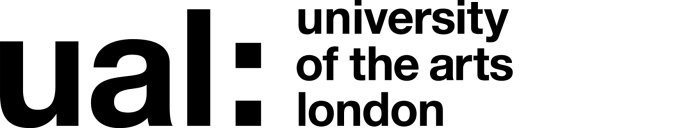 Signed 									 Date of last review 					(Recruiting Manager)Job Title: Director, CSM LVMH Sustainable Innovation PartnershipPersonality TestAll shortlisted applicants will be required to undertake the CREDO on-line personality assessment. This assessment provides us with a valuable insight into your preferred working style, temperament, interests and values. We will use your assessment to focus our interview discussion with you, in order to assess the fit between your profile and the role.  At the end of the selection process each candidate will be offered the opportunity to receive a copy of the CREDO candidate development report. Staff selection decisions will never be made solely on the basis of a psychometric assessment.  JOB DESCRIPTION AND PERSON SPECIFICATIONJOB DESCRIPTION AND PERSON SPECIFICATIONJOB DESCRIPTION AND PERSON SPECIFICATIONJOB DESCRIPTION AND PERSON SPECIFICATIONJob Title:  Director, CSM LVMH Sustainable InnovationJob Title:  Director, CSM LVMH Sustainable InnovationAccountable to:  Director of Innovation & Business/ Dean of Academic ProgrammesAccountable to:  Director of Innovation & Business/ Dean of Academic ProgrammesContract Length: Fixed-term 4 yearsHours per week / FTE: 22 / 0.6 FTEHours per week / FTE: 22 / 0.6 FTEWeeks per year: 52 Salary: circa £65,000 per annum (£39,000 pro rata)Salary: circa £65,000 per annum (£39,000 pro rata)Grade: Senior/Professorial (Candidates of appropriate standing will be considered for professorial title under normal UAL procedures)Grade: Senior/Professorial (Candidates of appropriate standing will be considered for professorial title under normal UAL procedures)College: Central Saint MartinsCollege: Central Saint MartinsLocation: King’s Cross Location: King’s Cross Purpose of Role: The Director of the CSM LVMH Sustainable Innovation Partnership (working title) will lead on the understanding, development and communication of sustainable innovation partnerships and initiatives in education, research and practice, within and between both institutions. The post holder will be responsible for:Providing a new interface between the College and LVMH regarding the understanding of the processes of sustainable innovation and creativity.Ensuring opportunities for the integration of sustainable thinking and practices throughout the relationship.Enabling both parties to maximise and share the learning from our collaboration in a more holistic and integrated manner.Purpose of Role: The Director of the CSM LVMH Sustainable Innovation Partnership (working title) will lead on the understanding, development and communication of sustainable innovation partnerships and initiatives in education, research and practice, within and between both institutions. The post holder will be responsible for:Providing a new interface between the College and LVMH regarding the understanding of the processes of sustainable innovation and creativity.Ensuring opportunities for the integration of sustainable thinking and practices throughout the relationship.Enabling both parties to maximise and share the learning from our collaboration in a more holistic and integrated manner.Purpose of Role: The Director of the CSM LVMH Sustainable Innovation Partnership (working title) will lead on the understanding, development and communication of sustainable innovation partnerships and initiatives in education, research and practice, within and between both institutions. The post holder will be responsible for:Providing a new interface between the College and LVMH regarding the understanding of the processes of sustainable innovation and creativity.Ensuring opportunities for the integration of sustainable thinking and practices throughout the relationship.Enabling both parties to maximise and share the learning from our collaboration in a more holistic and integrated manner.Purpose of Role: The Director of the CSM LVMH Sustainable Innovation Partnership (working title) will lead on the understanding, development and communication of sustainable innovation partnerships and initiatives in education, research and practice, within and between both institutions. The post holder will be responsible for:Providing a new interface between the College and LVMH regarding the understanding of the processes of sustainable innovation and creativity.Ensuring opportunities for the integration of sustainable thinking and practices throughout the relationship.Enabling both parties to maximise and share the learning from our collaboration in a more holistic and integrated manner.Duties and Responsibilities in collaboration with LVMH:Academic development and leadershipTo provide academic leadership in Sustainable Innovation across the Partnership in research, enterprise and curriculum development by: Building future capacity for Sustainable Innovation approaches by collaborating with CSM programme and course teams to enhance the curriculum and the overall student learning experience. Leading on the promotion and supporting of curriculum development of Sustainable Innovation leadership, management and practice, including the development of sustainable innovation non-accredited courses, workshops and events for LVMH staff development purposes.Co-ordinating academic expertise and research, drawing on CSM’s R&D capacity, to drive Sustainable Innovation across areas such as: sustainable materials & processes, disruptive models & technologies, future forecasting, and design for resilience.Leveraging academic expertise and research in close consultation with the LVMH Environment team to give LVMH expanded R&D capacity to drive Sustainable Innovation. Working with college and LVMH based enterprise and research teams to ensure that maximum benefit is obtained by all parts of the College from the teaching, research and enterprise activities undertaken through the Partnership.External leadership and promotionRepresenting the LVMH and CSM Partnership in existing and emerging networks internationally including articulating Sustainable Innovation to non arts and design disciplines.Contributing to and leading national and international debates on Sustainable Innovation processes and policies through e.g. summits, exhibitions, master-classes, workshops, residencies, trips and published articles in order to develop thinking, learning and action.Representing the LVMH and CSM Partnership in the media, and leading on the development of a LVMH and CSM Partnership web and social media presence.Promoting the LVMH and CSM Partnership within academic, public and private sector arenas.Management of the PartnershipThe Partnership Director will ensure opportunities for integrating sustainable thinking and practices are being exploited appropriately throughout the relationship by:In consultation with the CSM Dean of Academic Programmes and CSM Director of Innovation and Business, directing and managing the funding of the LVMH and CSM Partnership for the duration of the contract by appropriate allocation of funds for academic research and enterprise projects Playing a key role in the Partnership Management BoardEstablishing the identity and evolving the profile of the LVMH and CSM Partnership, commissioning and directing relevant promotional materials, web presence, etc.Overseeing the day to day operations of the LVMH and CSM Partnership.GeneralTo perform such duties consistent with your role as may from time to time be assigned to you anywhere within the UniversityTo undertake health and safety duties and responsibilities appropriate to the roleTo work in accordance with the University’s Equal Opportunities Policy and the Staff Charter, promoting equality and diversity in your workTo undertake continuous personal and professional development, and to support it for any staff you manage through effective use of the University’s Planning, Review and Appraisal scheme and staff development opportunitiesTo make full use of all information and communication technologies in adherence to data protection policies to meet the requirements of the role and to promote organisational effectivenessTo conduct all financial matters associated with the role in accordance with the University’s policies and procedures, as laid down in the Financial RegulationsDuties and Responsibilities in collaboration with LVMH:Academic development and leadershipTo provide academic leadership in Sustainable Innovation across the Partnership in research, enterprise and curriculum development by: Building future capacity for Sustainable Innovation approaches by collaborating with CSM programme and course teams to enhance the curriculum and the overall student learning experience. Leading on the promotion and supporting of curriculum development of Sustainable Innovation leadership, management and practice, including the development of sustainable innovation non-accredited courses, workshops and events for LVMH staff development purposes.Co-ordinating academic expertise and research, drawing on CSM’s R&D capacity, to drive Sustainable Innovation across areas such as: sustainable materials & processes, disruptive models & technologies, future forecasting, and design for resilience.Leveraging academic expertise and research in close consultation with the LVMH Environment team to give LVMH expanded R&D capacity to drive Sustainable Innovation. Working with college and LVMH based enterprise and research teams to ensure that maximum benefit is obtained by all parts of the College from the teaching, research and enterprise activities undertaken through the Partnership.External leadership and promotionRepresenting the LVMH and CSM Partnership in existing and emerging networks internationally including articulating Sustainable Innovation to non arts and design disciplines.Contributing to and leading national and international debates on Sustainable Innovation processes and policies through e.g. summits, exhibitions, master-classes, workshops, residencies, trips and published articles in order to develop thinking, learning and action.Representing the LVMH and CSM Partnership in the media, and leading on the development of a LVMH and CSM Partnership web and social media presence.Promoting the LVMH and CSM Partnership within academic, public and private sector arenas.Management of the PartnershipThe Partnership Director will ensure opportunities for integrating sustainable thinking and practices are being exploited appropriately throughout the relationship by:In consultation with the CSM Dean of Academic Programmes and CSM Director of Innovation and Business, directing and managing the funding of the LVMH and CSM Partnership for the duration of the contract by appropriate allocation of funds for academic research and enterprise projects Playing a key role in the Partnership Management BoardEstablishing the identity and evolving the profile of the LVMH and CSM Partnership, commissioning and directing relevant promotional materials, web presence, etc.Overseeing the day to day operations of the LVMH and CSM Partnership.GeneralTo perform such duties consistent with your role as may from time to time be assigned to you anywhere within the UniversityTo undertake health and safety duties and responsibilities appropriate to the roleTo work in accordance with the University’s Equal Opportunities Policy and the Staff Charter, promoting equality and diversity in your workTo undertake continuous personal and professional development, and to support it for any staff you manage through effective use of the University’s Planning, Review and Appraisal scheme and staff development opportunitiesTo make full use of all information and communication technologies in adherence to data protection policies to meet the requirements of the role and to promote organisational effectivenessTo conduct all financial matters associated with the role in accordance with the University’s policies and procedures, as laid down in the Financial RegulationsDuties and Responsibilities in collaboration with LVMH:Academic development and leadershipTo provide academic leadership in Sustainable Innovation across the Partnership in research, enterprise and curriculum development by: Building future capacity for Sustainable Innovation approaches by collaborating with CSM programme and course teams to enhance the curriculum and the overall student learning experience. Leading on the promotion and supporting of curriculum development of Sustainable Innovation leadership, management and practice, including the development of sustainable innovation non-accredited courses, workshops and events for LVMH staff development purposes.Co-ordinating academic expertise and research, drawing on CSM’s R&D capacity, to drive Sustainable Innovation across areas such as: sustainable materials & processes, disruptive models & technologies, future forecasting, and design for resilience.Leveraging academic expertise and research in close consultation with the LVMH Environment team to give LVMH expanded R&D capacity to drive Sustainable Innovation. Working with college and LVMH based enterprise and research teams to ensure that maximum benefit is obtained by all parts of the College from the teaching, research and enterprise activities undertaken through the Partnership.External leadership and promotionRepresenting the LVMH and CSM Partnership in existing and emerging networks internationally including articulating Sustainable Innovation to non arts and design disciplines.Contributing to and leading national and international debates on Sustainable Innovation processes and policies through e.g. summits, exhibitions, master-classes, workshops, residencies, trips and published articles in order to develop thinking, learning and action.Representing the LVMH and CSM Partnership in the media, and leading on the development of a LVMH and CSM Partnership web and social media presence.Promoting the LVMH and CSM Partnership within academic, public and private sector arenas.Management of the PartnershipThe Partnership Director will ensure opportunities for integrating sustainable thinking and practices are being exploited appropriately throughout the relationship by:In consultation with the CSM Dean of Academic Programmes and CSM Director of Innovation and Business, directing and managing the funding of the LVMH and CSM Partnership for the duration of the contract by appropriate allocation of funds for academic research and enterprise projects Playing a key role in the Partnership Management BoardEstablishing the identity and evolving the profile of the LVMH and CSM Partnership, commissioning and directing relevant promotional materials, web presence, etc.Overseeing the day to day operations of the LVMH and CSM Partnership.GeneralTo perform such duties consistent with your role as may from time to time be assigned to you anywhere within the UniversityTo undertake health and safety duties and responsibilities appropriate to the roleTo work in accordance with the University’s Equal Opportunities Policy and the Staff Charter, promoting equality and diversity in your workTo undertake continuous personal and professional development, and to support it for any staff you manage through effective use of the University’s Planning, Review and Appraisal scheme and staff development opportunitiesTo make full use of all information and communication technologies in adherence to data protection policies to meet the requirements of the role and to promote organisational effectivenessTo conduct all financial matters associated with the role in accordance with the University’s policies and procedures, as laid down in the Financial RegulationsDuties and Responsibilities in collaboration with LVMH:Academic development and leadershipTo provide academic leadership in Sustainable Innovation across the Partnership in research, enterprise and curriculum development by: Building future capacity for Sustainable Innovation approaches by collaborating with CSM programme and course teams to enhance the curriculum and the overall student learning experience. Leading on the promotion and supporting of curriculum development of Sustainable Innovation leadership, management and practice, including the development of sustainable innovation non-accredited courses, workshops and events for LVMH staff development purposes.Co-ordinating academic expertise and research, drawing on CSM’s R&D capacity, to drive Sustainable Innovation across areas such as: sustainable materials & processes, disruptive models & technologies, future forecasting, and design for resilience.Leveraging academic expertise and research in close consultation with the LVMH Environment team to give LVMH expanded R&D capacity to drive Sustainable Innovation. Working with college and LVMH based enterprise and research teams to ensure that maximum benefit is obtained by all parts of the College from the teaching, research and enterprise activities undertaken through the Partnership.External leadership and promotionRepresenting the LVMH and CSM Partnership in existing and emerging networks internationally including articulating Sustainable Innovation to non arts and design disciplines.Contributing to and leading national and international debates on Sustainable Innovation processes and policies through e.g. summits, exhibitions, master-classes, workshops, residencies, trips and published articles in order to develop thinking, learning and action.Representing the LVMH and CSM Partnership in the media, and leading on the development of a LVMH and CSM Partnership web and social media presence.Promoting the LVMH and CSM Partnership within academic, public and private sector arenas.Management of the PartnershipThe Partnership Director will ensure opportunities for integrating sustainable thinking and practices are being exploited appropriately throughout the relationship by:In consultation with the CSM Dean of Academic Programmes and CSM Director of Innovation and Business, directing and managing the funding of the LVMH and CSM Partnership for the duration of the contract by appropriate allocation of funds for academic research and enterprise projects Playing a key role in the Partnership Management BoardEstablishing the identity and evolving the profile of the LVMH and CSM Partnership, commissioning and directing relevant promotional materials, web presence, etc.Overseeing the day to day operations of the LVMH and CSM Partnership.GeneralTo perform such duties consistent with your role as may from time to time be assigned to you anywhere within the UniversityTo undertake health and safety duties and responsibilities appropriate to the roleTo work in accordance with the University’s Equal Opportunities Policy and the Staff Charter, promoting equality and diversity in your workTo undertake continuous personal and professional development, and to support it for any staff you manage through effective use of the University’s Planning, Review and Appraisal scheme and staff development opportunitiesTo make full use of all information and communication technologies in adherence to data protection policies to meet the requirements of the role and to promote organisational effectivenessTo conduct all financial matters associated with the role in accordance with the University’s policies and procedures, as laid down in the Financial RegulationsKey Working Relationships: Managers and other staff, and external partners, suppliers etc; with whom regular contact is required.Head of Central Saint Martins, CSM Dean of Academic Programmes and CSM Director of Innovation and BusinessLVMH Director of Sustainability and Director of Academic Relations CSM Programme Directors, Course Leaders and course teamsLVMH Brand Directors of Sustainability / CSRCSM Associate Dean of ResearchCSM Innovation and Business Associate DirectorCSM Innovation and Business Corporate Relations Manager and administratorCSM Sustainability CoordinatorKey Working Relationships: Managers and other staff, and external partners, suppliers etc; with whom regular contact is required.Head of Central Saint Martins, CSM Dean of Academic Programmes and CSM Director of Innovation and BusinessLVMH Director of Sustainability and Director of Academic Relations CSM Programme Directors, Course Leaders and course teamsLVMH Brand Directors of Sustainability / CSRCSM Associate Dean of ResearchCSM Innovation and Business Associate DirectorCSM Innovation and Business Corporate Relations Manager and administratorCSM Sustainability CoordinatorKey Working Relationships: Managers and other staff, and external partners, suppliers etc; with whom regular contact is required.Head of Central Saint Martins, CSM Dean of Academic Programmes and CSM Director of Innovation and BusinessLVMH Director of Sustainability and Director of Academic Relations CSM Programme Directors, Course Leaders and course teamsLVMH Brand Directors of Sustainability / CSRCSM Associate Dean of ResearchCSM Innovation and Business Associate DirectorCSM Innovation and Business Corporate Relations Manager and administratorCSM Sustainability CoordinatorKey Working Relationships: Managers and other staff, and external partners, suppliers etc; with whom regular contact is required.Head of Central Saint Martins, CSM Dean of Academic Programmes and CSM Director of Innovation and BusinessLVMH Director of Sustainability and Director of Academic Relations CSM Programme Directors, Course Leaders and course teamsLVMH Brand Directors of Sustainability / CSRCSM Associate Dean of ResearchCSM Innovation and Business Associate DirectorCSM Innovation and Business Corporate Relations Manager and administratorCSM Sustainability CoordinatorSpecific Management ResponsibilitiesBudgets: The post-holder will have control of a £20k p.a. budget to support project initiatives and additional fractional staff engagement as appropriate, along with input into the direction of the LVMH and CSM Partnership budget of approximately £260k p.a.Staff: It is anticipated that the Director will have a small team of fractional and/or hourly paid Academic staff as appropriate as part of the CSM/LVMH partnership team. The Director will be able to draw on the support of the CSM Innovation and Business team in their development of the administrative components of the partnership.Other (e.g. accommodation; equipment):Specific Management ResponsibilitiesBudgets: The post-holder will have control of a £20k p.a. budget to support project initiatives and additional fractional staff engagement as appropriate, along with input into the direction of the LVMH and CSM Partnership budget of approximately £260k p.a.Staff: It is anticipated that the Director will have a small team of fractional and/or hourly paid Academic staff as appropriate as part of the CSM/LVMH partnership team. The Director will be able to draw on the support of the CSM Innovation and Business team in their development of the administrative components of the partnership.Other (e.g. accommodation; equipment):Specific Management ResponsibilitiesBudgets: The post-holder will have control of a £20k p.a. budget to support project initiatives and additional fractional staff engagement as appropriate, along with input into the direction of the LVMH and CSM Partnership budget of approximately £260k p.a.Staff: It is anticipated that the Director will have a small team of fractional and/or hourly paid Academic staff as appropriate as part of the CSM/LVMH partnership team. The Director will be able to draw on the support of the CSM Innovation and Business team in their development of the administrative components of the partnership.Other (e.g. accommodation; equipment):Specific Management ResponsibilitiesBudgets: The post-holder will have control of a £20k p.a. budget to support project initiatives and additional fractional staff engagement as appropriate, along with input into the direction of the LVMH and CSM Partnership budget of approximately £260k p.a.Staff: It is anticipated that the Director will have a small team of fractional and/or hourly paid Academic staff as appropriate as part of the CSM/LVMH partnership team. The Director will be able to draw on the support of the CSM Innovation and Business team in their development of the administrative components of the partnership.Other (e.g. accommodation; equipment):Person Specification Person Specification Specialist Knowledge/ QualificationsPostgraduate degree in appropriate subject area.Acknowledged expertise in the area of sustainable innovation development and delivery through previous experience in consultancy, academic or professional environments evidenced through previous employment or business engagements.Relevant ExperienceExperience in applying sustainable innovation policy or practice to the creative sector.Experience of shaping and influencing developments in sustainable innovation policy in consultancy, academic, professional and media environments locally, nationally and internationally.Communication SkillsCommunicates in a compelling and influential way adapting the style and message to a diverse internal or external audience in an inclusive and accessible way.Leadership and ManagementMotivates and leads effectively, setting  the direction of one or more function and promoting collaboration across formal boundariesResearch, Teaching and LearningApplies sustainable innovation approaches  in leading academic programmes,  teaching, learning or professional practice to support excellent teaching, pedagogy and inclusivity Research, Teaching and LearningApplies own research to develop learning and assessment practice Professional PracticeContributes to advancing professional practice/research or scholarly activity in own area of specialism  Planning and managing resourcesEffectively plans, prioritises and manages the delivery of complex projects or activities to achieve long term strategic objectivesTeamworkBuilds effective teams, networks or   communities of practice and fosters constructive cross team collaborationStudent experience or customer serviceLeads the improvement of the student or customer experience and promotes an inclusive environment for students, colleagues or customersCreativity,  Innovation and Problem SolvingInitiates sustainable innovation solutions  to  problems which have a strategic impact